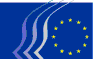 Comité économique et social européenM. Stefano PALMIERI, président du comité de pilotage Europe 2020, vous invite à participer à la 21e réunion du comité, qui se tiendra à Bruxelles, au siège du CESE (salle JDE 62), le 27 avril 2015, de 14 h 30 à 18 h 00.Le projet d'ordre du jour est le suivant:Adoption du projet d'ordre du jour.Approbation du procès-verbal de la 20e réunion du comité de pilotage, tenue le 27 janvier 2015.Allocution de bienvenue de M. Stefano PALMIERI, président du comité de pilotage.Débat thématique sur la rationalisation du semestre européen:Présentation du Rapport sur le semestre européen pour la coordination des politiques économiques: emploi et aspects sociaux dans le cadre de l'examen annuel de la croissance 2015 (A8-0043/2015), par M. Sergio GUTIÉRREZ PRIETO, membre de l'Alliance progressiste des socialistes et démocrates du Parlement européen (à confirmer);Présentation de L'examen annuel indépendant de la croissance 2015, par M. Christophe BLOT, directeur adjoint de l'Observatoire français des conjonctures économiques (OFCE);Présentation du rapport Caritas Crisis Monitoring Report 2015: Poverty and Inequalities on the Rise – Just Social Models Needed as the Solution! (Rapport 2015 de Caritas sur le suivi de la crise: la pauvreté et les inégalités progressent - Des modèles sociaux équitables sont nécessaires!) par Jorge Nuño MAYER, secrétaire général de Caritas Europa;Débat général et échange de vues.Présentation de la future Conférence à haut niveau sur le thème «Europe 2020 – Pistes pour réinventer l'avenir de l'Europe», du 6 juillet 2015:Note conceptuelle et projet de programme de la conférence;Débat général et échange de vuesDate de la prochaine réunion: Conférence du 6 juillet 2015.____________N.B.:	Les documents mentionnés dans la présente convocation seront rendus disponibles dès que possible via le portail des membres.	Seuls les membres de la section spécialisée et les experts convoqués bénéficieront du remboursement des frais de transport et percevront des indemnités journalières pour la réunion, à condition d'avoir apposé leur signature sur la liste de présence.	Les membres ne pouvant assister à cette réunion sont priés de bien vouloir en informer à l'avance le secrétariat de leur groupe afin que les dispositions adéquates puissent être prises pour l'interprétation des débats.	Réunion enregistrée – voir doc. DI CESE 22/2010.Comité de pilotage Europe 2020Bruxelles, le 15 avril 2015CONVOCATION 
Comité de pilotage Europe 2020Langues de travailES-DE-EN-FR-ITInterprétation:ES-DE-EN-FR-IT vers DE-EN-FR-IT